Tisková zpráva 30. 5. 2019, České Budějovice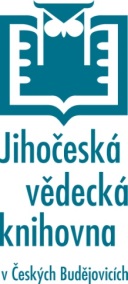 V jihočeských knihovnách se malovaly lesy a přírodaVe středu 5. 6. 2019 vyhlásí zástupci knihovny a Lesů ČR v prostorách Jihočeské vědecké knihovny v Českých Budějovicích vítěze krajského kola dětské výtvarné soutěže „Lesy a příroda kolem nás“. Výtvarné soutěže se mohly zúčastnit děti všech věkových kategorií od mateřských škol po deváté třídy prostřednictvím knihoven v Jihočeském kraji. Zapojeno bylo 19 knihoven. V krajském kole vybírala porota ze 128 výtvarných děl.Z každé knihovny postoupily do krajského kola tři nejlepší výtvory v dané kategorii.  Témat, která mohly děti zpracovat, bylo celkem šest.  Básnička o přírodě (lese) s ilustrací; člověk a les; stromy v barevném kabátku – stromy v barvách; jak děti vidí práci lesníka (co lesník dělá, jak vypadá, co v lese potkává…), les ve fantazii - les jako domov skřítků, víl. Zúčastnit se mohly také kolektivy v kategorii „ručně vyrobená knížka o lese“.  Výstava oceněných výtvarných prací bude probíhat do 29. června v 1. patře knihovny na Lidické 1. Vyhlášení vítězů se bude konat 5. 6. 2019 od 16:00 v knihovně na Lidické 1, v přednáškovém sále v 1. patře. Kontaktní osoba: Mgr. Kristýna Čondlová, vedoucí oddělení pro děti, 386 111 271, condlova@cbvk.czMgr. Petra MašínováJihočeská vědecká knihovna České BudějoviceLidická 1tel: 386 111 233, 602 540 320e-mail: masinova@cbvk.cz